Supplementary Figure S3 Bayesian independent samples t test with country as an independent variable and scores on the Learning subscale as a dependent measure 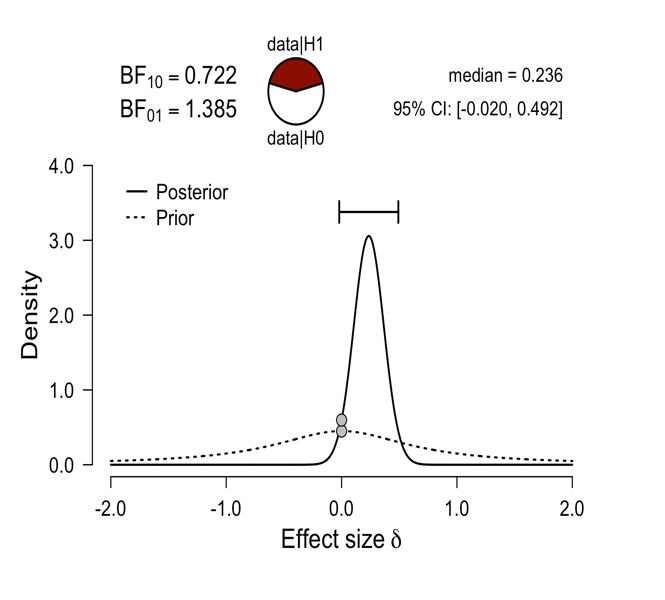 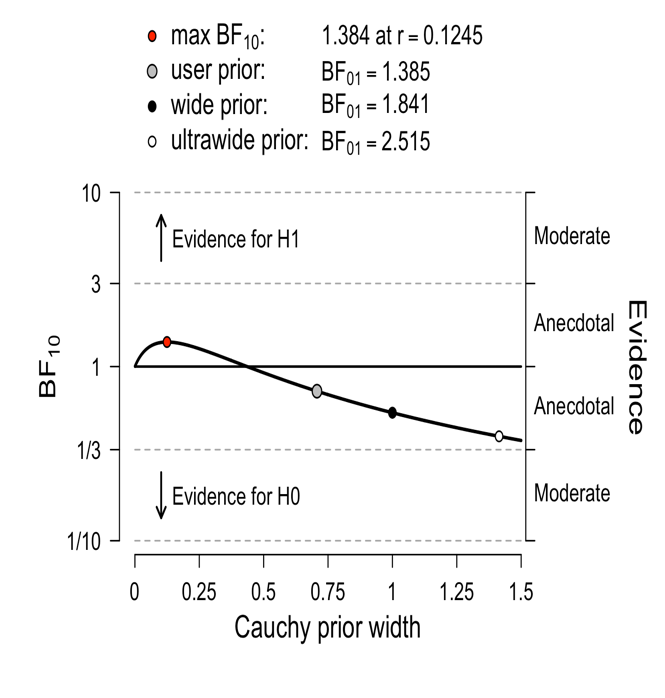 Supplementary Figure S4 Bayesian independent samples t test with country as an independent variable and scores on the Evaluation subscale as a dependent measure 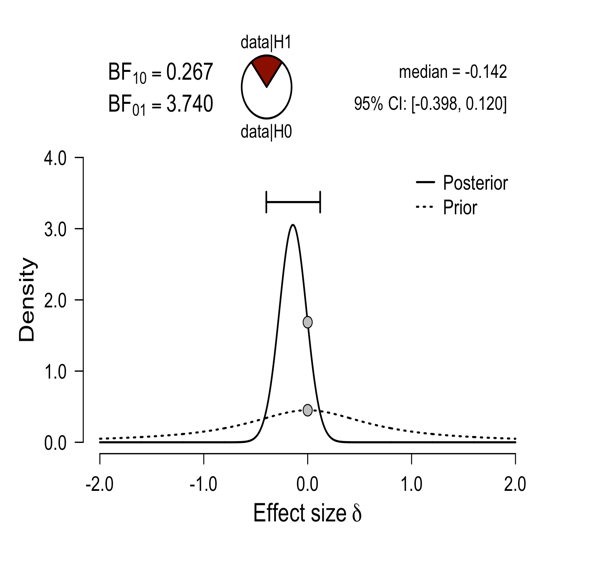 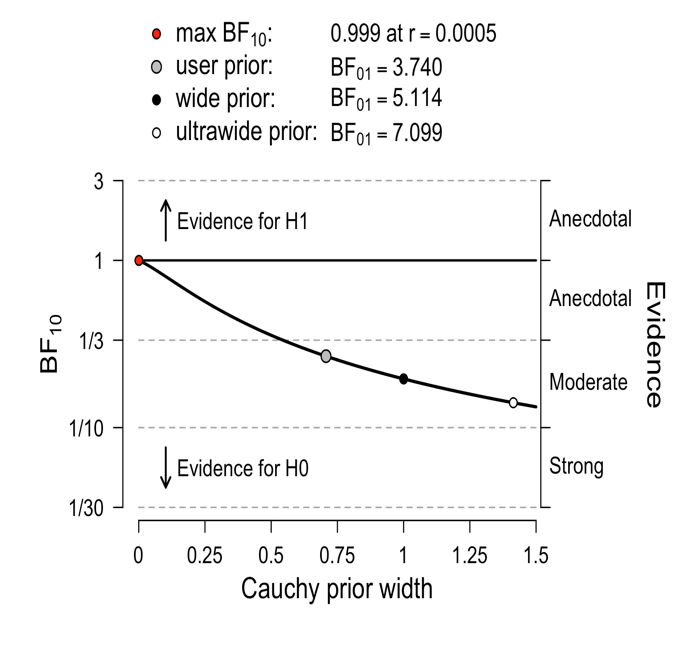 